ПрЕСС-РЕЛИЗ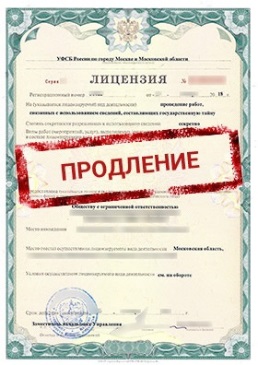 О продлении срока действия лицензии по управлению МКДМинстроем России разработан проект постановления Правительства РФ «О внесении изменений в Положение о лицензировании предпринимательской деятельности по управлению многоквартирными домами и об осуществлении регионального государственного лицензионного контроля за осуществлением предпринимательской деятельности по управлению многоквартирными домами» (далее – Проект), которым предусмотрено внесение новых положений в постановление Правительства РФ от 28.10.2014 № 1110 «О лицензировании предпринимательской деятельности по управлению многоквартирными домами» (далее – Постановление № 1110), регламентирующих требования, предъявляемые к лицам, осуществляющим деятельность по управлению жилищным фондом, при прохождении перелицензирования.Так, Проектом предусмотрено, что при продлении срока действия лицензии к лицензиату предъявляются следующие лицензионные требования:• регистрация лицензиата в качестве юридического лица или ИП на территории РФ;• отсутствие тождественности (схожести) до степени смешения фирменного наименования лицензиата с фирменным наименованием лицензиата, право которого на осуществление предпринимательской деятельности по управлению домами возникло ранее;• наличие у должностного лица (единоличного исполнительного органа юридического лица, руководителя юридического лица либо ИП, осуществляющих управление) лицензиата, квалификационного аттестата;• отсутствие у должностного лица лицензиата неснятой или непогашенной судимости за преступления в сфере экономики, за преступления средней тяжести, тяжкие и особо тяжкие преступления;• отсутствие в реестре информации о должностном лице лицензиата:осуществляющего функции единоличного исполнительного органа лицензиата, лицензия которого аннулирована;на которого уставом (иными документами лицензиата) возложена ответственность за соблюдение требований к обеспечению надлежащего содержания общего имущества в многоквартирном доме и в отношении которого применено административное наказание в виде дисквалификации;• отсутствие в сводном федеральном реестре лицензий на осуществление предпринимательской деятельности по управлению многоквартирными домами информации об аннулировании лицензии, ранее предоставленной лицензиату;• соблюдение лицензиатом требований к размещению в ГИС ЖКХ информации об (о):основных показателях ее финансово-хозяйственной деятельности;оказываемых услугах и о выполняемых работах по содержанию и ремонту общего имущества в многоквартирном доме;стоимости таких услуг (работ), порядке и условиях их выполнения;ценах (тарифах) на предоставляемые коммунальные услуги;• исполнение ответственности перед собственниками помещений за оказание, предоставление жилищно-коммунальных услуг, качество которых должно соответствовать установленным законодательством требованиям;• исполнение обязанностей по договору управления многоквартирным домом, в том числе в части:выполнения работ (оказания услуг) по управлению многоквартирным домом;оказания услуг и выполнения работ по надлежащему содержанию и ремонту общего имущества в таком доме;предоставления коммунальных услуг или, в случае наличия «прямых» договоров, обеспечения готовности инженерных систем;осуществления иной деятельности, направленной на достижение целей управления многоквартирным домом;• соблюдение требования в части:исполнения договора управления многоквартирным домом с даты внесения изменений в реестр лицензий субъекта РФ в связи с заключением договора управления таким домом;прекращения деятельности по управлению многоквартирным домом при исключении сведений о таком доме из реестра лицензий субъекта РФ (за исключением случаев, предусмотренных ч. 3 ст. 200 ЖК РФ).Кроме того, Проектом предусматривается следующее.➢ К грубым нарушениям лицензионных требований, в том числе относится наличие у лицензиата признанной им или подтвержденной вступившим в законную силу судебным актом задолженности (независимо от факта последующей оплаты указанной задолженности) перед РСО или региональным оператором по обращению с ТКО в размере, равном или превышающем 2 среднемесячные величины обязательств по оплате по договору.➢ Для продления лицензии лицензиат представляет
в лицензирующий орган соответствующее заявление в форме электронного документа посредством использования:федеральной государственной информационной системы «Единый портал государственных и муниципальных услуг (функций)»;региональных порталов государственных и муниципальных услуг.➢ В заявлении о продлении лицензии указываются, в том числе следующие сведения:- полное и сокращенное наименование (если имеется), в том числе фирменное наименование, организационно-правовая форма, адрес места нахождения, государственный регистрационный номер записи о создании юридического лица, данные документа, подтверждающего факт внесения сведений о юридическом лице в ЕГРЮ, номер телефона и адрес электронной почты;- идентификационный номер налогоплательщика, данные документа о постановке соискателя лицензии на учет в налоговом органе;- лицензируемый вид деятельности, который соискатель лицензии намерен осуществлять, с указанием выполняемых работ, оказываемых услуг, составляющих лицензируемый вид деятельности;- информация о регистрации в качестве юридического лица или индивидуального предпринимателя на территории РФ;- информация об отсутствии у должностного лица лицензиата неснятой или непогашенной судимости за преступления в сфере экономики, преступления средней тяжести, тяжкие и особо тяжкие преступления;- данные об отсутствии в реестре информации о должностном лице лицензиата:осуществляющего функции единоличного исполнительного органа лицензиата, лицензия которого аннулирована;на которого уставом (иными документами лицензиата) возложена ответственность за соблюдение требований к обеспечению надлежащего содержания общего имущества в многоквартирном доме и в отношении которого применено административное наказание в виде дисквалификации;- информация об отсутствии в сводном федеральном реестре лицензий информации об аннулировании лицензии, ранее выданной лицензиату;- реквизиты выданного лицензиату (должностному лицу лицензиата) квалификационного аттестата (фамилия, имя и отчество (при наличии) лица, получившего квалификационный аттестат, номер квалификационного аттестата).➢ Оценка соответствия лицензиата при продлении лицензии лицензионным требованиям проводится в форме документарной оценки.➢ При проведении оценки соответствия лицензиата при продлении лицензии лицензионным требованиям лицензирующий орган запрашивает необходимые сведения, находящиеся в распоряжении:органов, предоставляющих государственные, муниципальные услуги;иных государственных органов, органов местного самоуправления либо подведомственных организаций.➢ Заявление о продлении лицензии подается в лицензирующий орган не ранее 90 календарных дней и не позднее 60 календарных дней до дня истечения срока действия лицензии.➢ Срок рассмотрения заявления о продлении лицензии
не может превышать 10 рабочих дней со дня его поступления
в лицензирующий орган.➢ В случае принятия лицензирующим органом решения
об отказе в продлении срока действия лицензии, лицензиат вправе повторно подать заявление о продлении лицензии в случае устранения ранее выявленных нарушений, если предусмотренный срок подачи заявления не истек.➢ Проведение оценки соответствия лицензиата лицензионным требованиям осуществляется на основании сведений, полученных в рамках межведомственного информационного взаимодействия, а также на основании сведений, имеющихся в лицензирующем органе и размещенных в ГИС ЖКХ.➢ Соответствие лицензиата лицензионному требованию к размещению информации, считается установленным при условии внесения в ГИС ЖКХ 80 и более процентов сведений в соответствии с отчетом ГИС ЖКХ о размещенной лицензиатом информации на дату проведения оценки.➢ По результатам оценки лицензирующим органом принимается решение о продлении срока действия лицензии при условии, что в результате проверки лицензиата установлено:соблюдение срока подачи заявления о продлении срока действия лицензии;его соответствие лицензионным требованиям;отсутствие в течение предшествующего года до даты окончания срока действия лицензии двух и более вступивших в силу постановлений о назначении административного наказания за совершение грубых нарушений лицензиатом лицензионных требований, предусмотренных п. 4(1) Постановления № 1110, и (или) двух и более неисполненных предписаний об устранении грубых нарушений лицензионных требований, срок исполнения которых истек.➢ В день принятия решения о продлении срока действия лицензии лицензирующим органом вносится запись в реестр лицензий о продлении срока действия лицензии.➢ Срок действия лицензии исчисляется со следующего календарного дня после даты окончания предыдущего срока действия лицензии.➢ В течение трех рабочих дней со дня принятия решения об отказе в продлении срока действия лицензии лицензирующий орган направляет лицензиату уведомление об отказе в продлении лицензии.➢ По истечении срока действия лицензии лицензирующим органом
на следующий календарный день после даты истечения такого срока вносится запись в реестр лицензий о прекращении действия лицензии.➢ Лицензирующий орган в течение трех рабочих дней со дня принятия решения о продлении срока действия лицензии либо об отказе в продлении срока действия лицензии, сообщает об этом в орган местного самоуправления, на территории которого осуществляет деятельность лицензиат.➢ В случае принятия решения об отказе в продлении срока действия лицензии лицензирующий орган также направляет в орган местного самоуправления уведомление о прекращении управления многоквартирными домами лицензиатом, содержащее сведения о:лицензиате;дате окончания срока действия лицензии;перечне управляемых многоквартирных домов.!!! В настоящее время проводятся публичное обсуждение текста Проекта, а также независимая антикоррупционная экспертиза.